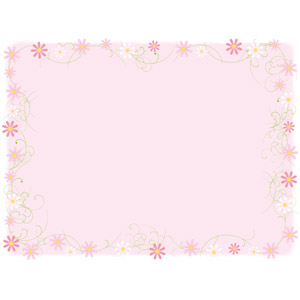 「住み慣れた地域で安心して暮らしたい」誰もが思っているでしょう。私たちが住み慣れた地域で暮らし続け、みんながつながることができる「つどいの場」を鷹の子病院内にもうけました。お気軽に足を運んでいただき、情報交換をしながら地域の「輪」をひろげていきましょう。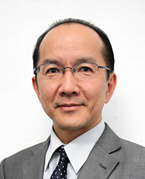 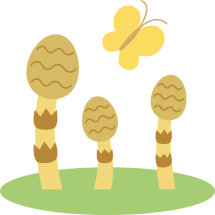 1980年に千人未満だった100歳人口は、今や7万人を越えます。　　　　　　　　　　100歳が珍しくなくなった時代、ただ何となく過ごしていて大丈夫でしょうか？　　　　　　　　　　明るく楽しく100歳を迎えるための準備について一緒に考えてみませんか。※体操、フリートークは毎回行いますが、各回、プログラム内容や順番は異なります。各回ともに13:30～15:30申込み：下記、ご記入の上　４月４日（木）までに、老人保健施設 たかのこ館1階受付、もしくは鷹の子病院１階受付に提出して下さい。電話、ＦＡＸでの受け付けも可能です。問合せ：聖光会　老人保健施設　たかのこ館　　　医療介護サービス推進室　担当：宗岡・森本　　　　〒790-0925　松山市鷹子町52７ー1☎：０８９（９７５）８８８３　　ＦＡＸ：０８９（９７５）８９９８キリトリ　　　氏名：　　　　　　　　　　　　　　　　　　　　　年齢：　　　　　　　　　　　　　　　住所：　　　　　　　　　　　　　　　　　　　電話番号：　　　　　　　　　　　　　